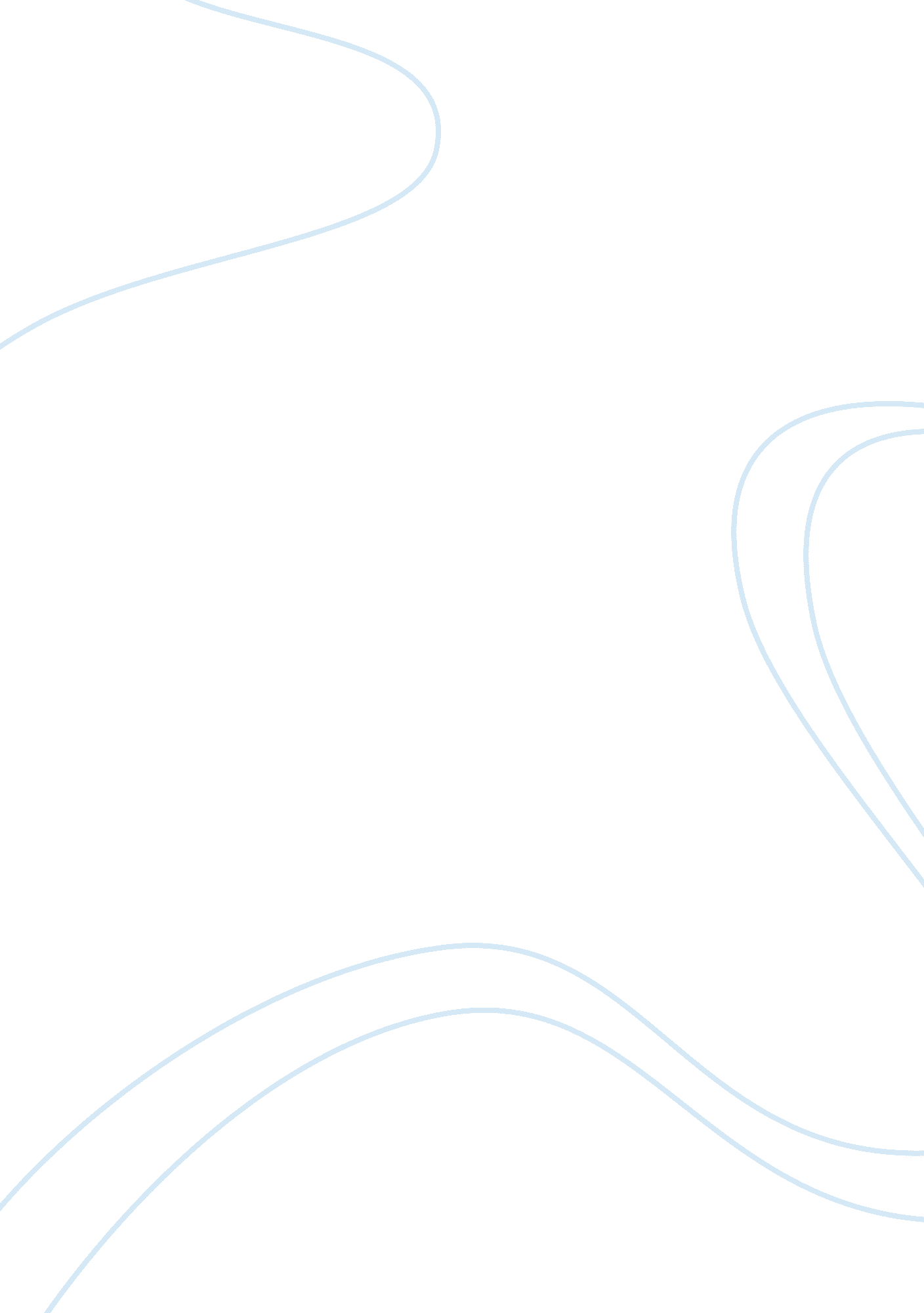 Review on the the old man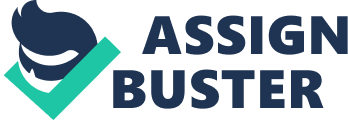 Book Review: “ The Old Man Who Danced Naked Around the Flag Pole” by James Scott Introduction The book, “ The Old Man Who Danced Naked around the FlagPole” was written by James Scott and it appeared before his readers by the Authorhouse Publication in the year of 2005. This fiction within the compass of eighty-eight pages captivates a story of renewal, homecoming and heritage, unveiling the dark abbeys of history that widen up the vision and the perception of the readers to an unimaginable extent. Thesis Statement The book “ The Old Man Who Danced Naked around the Flag Pole” captivates the true essence of the socio-demographic and socio-economic history of the state of Kentucky. The essay through the procedure of book review intends to expose the forgotten ethnic roots and history of the province. Book Review Women-Concentric Change Encountered by the Kentucky Society The book “ The Old Man Who Danced Naked around the Flag Pole” views the Kentucky society in terms of the socio-economic parameters. The socio-economic transition that took place in the society of Kentucky was centring round women to a large extent. The hardship and the nature of work, protest and equal participation in all the activities that initiated a socio-economic revolution in the society of Kentucky was generated by the women folk. The book by James Scott has tried to percolate through the lives of people in and around the area and draw inspiration from the struggle and revolution of these people. Images of Women in the Book The women are presented as the power-house of the society. Their fragile and innocent appearance is somewhat subverted to a more ideal fighter in the book. A woman, in the eyes of Scott, is a fighter. She encounters struggle in her household and her battle in the sector of work in order to support her family, is nowhere diminished. Scott visions all the positive aspects of a woman and places her at a platform which is well-equipped to project the multi-faceted aspect of women. She is presented as a mother, as a wife, as a beloved and at the same platform, she is incarnated in the book as a revolutionary and an able worker who takes the plunge and challenge to work and walk with the men in the society sharing the same pace. Comparison of the Women from Past with Present The book, “ The Old Man Who Danced Naked around the Flag Pole” delves deep into the transition that encountered in the society through the corridors of history and the change encountered by women in the society becomes quite a pertinent issue in this regard. Women in the old Kentucky society were not need required to come out of their boundaries of household and face the struggle of the work place. On the other hand, women in the new society are burdened with extra responsibility of working and maintaining their house hold. It’s true that in earlier times, women had to take extra hardship in order to work in their domestic chores but the new women are well–equipped in this regard and their hardship is more in the new role of working women in which they are to face the added responsibility. Benefits and Threats of Women and Men Working in a Huge Force Together as Discussed in the Book The book is a very compact and coherent documentary on the economy and demography and the root of it is attached with the history which is the perfect seat to draw present inference of the events occurring. There are both dangers and benefits of men and women working together as huge work forces. The benefit is that the economic contribution from both the ends would result into a better living. The threat is that women folk working outside sometimes fails to look after their households and balance two worlds simultaneously. Conclusion The book “ The Old Man Who Danced Naked around the Flag Pole” is a complete social documentary evolving the myriad socio-economic facets of the history of Kentucky. The language of the book is lucid and the presentation is superb. The brief events discussed at length throughout the story appeals the readers mostly. The book is informative, innovative and interesting. This quality along with the presentation of the content and its nature makes it universal and relative. Bibliography Scott, James. The Old Man Who Danced Naked Around the Flag Pole. Authorhouse, 2005. 